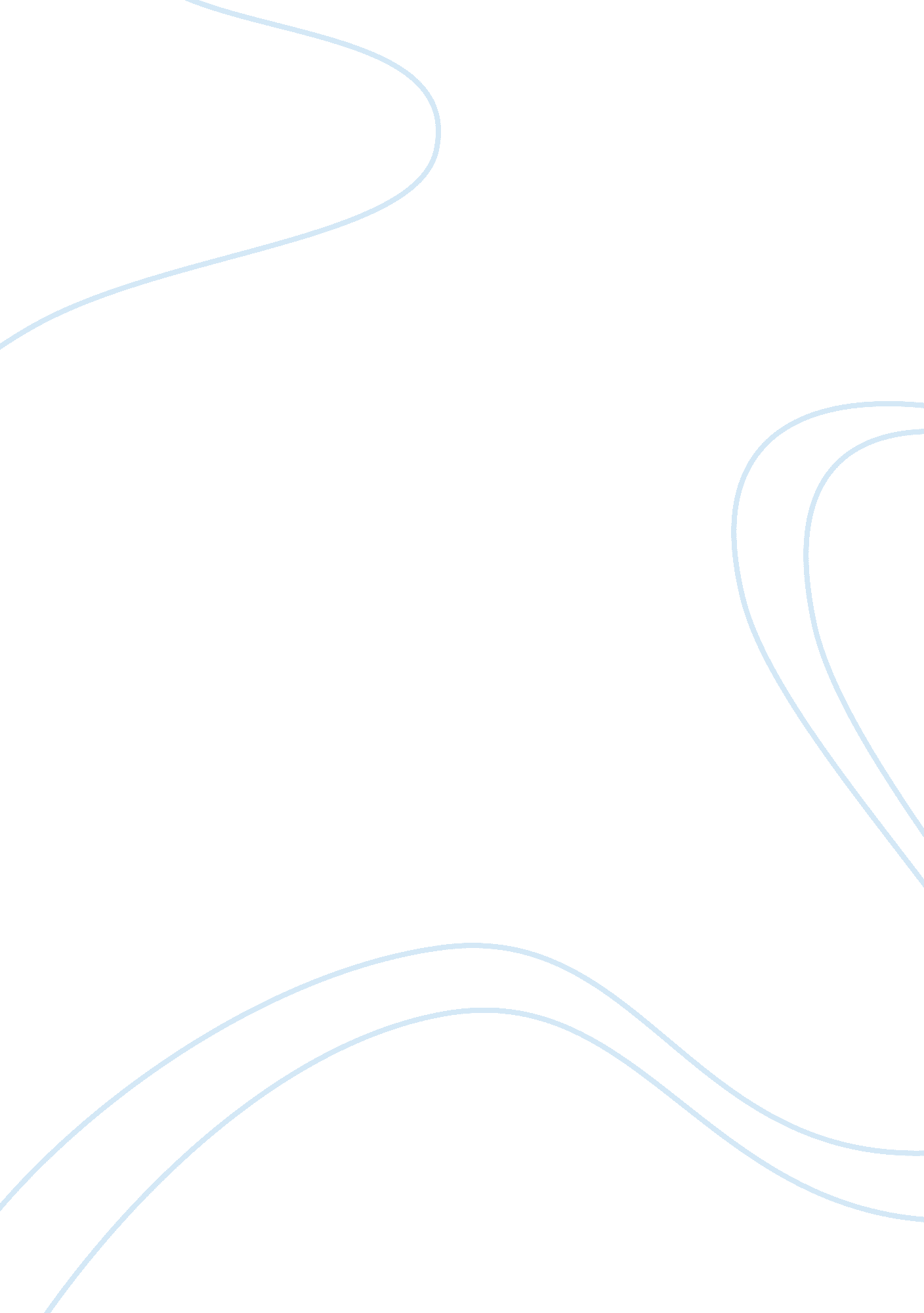 Virtual private networkTechnology, Computer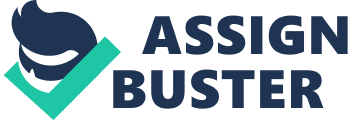 Faith, my best friend has been trying to get some online writing job. She found some good websites the only problem was her location; the services could not be offered in her country Kenya. She informed me about it and I just learned about VPN so I advised to use it. So what's a VPN? VPN stands for Virtual Private Networks. It gives you online privacy and anonymity by creating a private network from a public Internet connection. VPNs mask your Internet protocol (IP) address so your online actions are virtually untraceable. Most important, VPN services establish secure and encrypted connections too. How VPN protects your privacy? VPNs essentially create a data tunnel between your local network and an exit node in another location, which could be thousands of miles away, making it seem as if you're in another place. This benefit allows " online freedom" or the ability to access your favorite apps and websites from anywhere in the world. VPN providers. There are many choices when it comes to VPN providers. There are some VPN providers who offer free service and there are some who charge for VPN service. Paid VPN providers offer robust gateways, proven security, free software and unmatched speed. VPN protocolsThe number of protocols and available security features has grown with time but the most common protocols are: PPTP-PPTP tunnels a point-to-point connection over the GRE protocol. It is strong and can be set up on every major OS but it is not the most secure. L2TP/IPsec- It is more secure than PPTP and offers more features. L2TP/IPsec implements two protocols together to gain the best features of each; L2TP protocol creates a tunnel and IPsec provides a secure channel. This makes an impressively secure package. Open VPN- OpenVPN is an SSL-based VPN that is gaining popularity. SSL is a mature encryption protocol and OpenVPN can run on a single UDP or TCP port. The software used is open source and freely available. That's all for today for more inquiries on VPNs register on my email list for more info. 